KOMPOLT KÖZSÉGI ÖNKORMÁNYZAT3356 Kompolt, Kápolnai út 2/D. Telefon: 36/489-029, 36/489-195 Fax: 36/489-085; e-mail: hivatal@kompolt.huLAKOSSÁGI BARNAKŐSZÉN IGÉNYFELMÉRŐ LAPNév: ……………………………………………………………………………………………………………….Lakcím: …………………………………………………………………………………………………………..Telefonos elérhetőség: …………………………………………………………………………………..Mennyiség mázsában kifejezve: ……………………………………………………………………..Kompolt, 2022. szeptember …….………………………………………………………..aláírás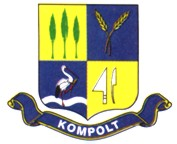 